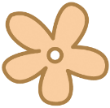 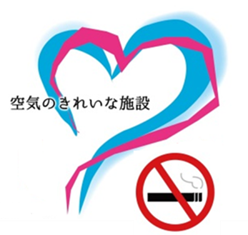 ○対象者 ： 県内の飲食店や事業所、県・市町村等の施設管理権原者、安全衛生推進者及び健康づくり担当者、等○申込み方法 ： 裏面申込書により電子メール又はＦＡＸにてお申し込みください。○申込締切り ： ①第１～３回➡１２月９日　②第４回１月７日　③第５回１月１５日　④第６回１月２１日○その他 ： 各会場駐車場あり　 ※駐車台数に限りがございますので、可能な限り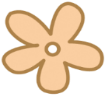 乗り合わせでお越しください。
○問い合わせ先福島県保健福祉部　健康づくり推進課　生活習慣病対策担当電 話 ： ０２４－５２１－７６４０　ＦＡＸ ： ０２４－５２１－２１９１令和元年度事業者向け受動喫煙防止対策説明会申込書
申込日：令和元年　　 月　　　日所属（事業所名、担当部署名等）:							                                                                          　　　　　　　　　　　　　　　　　　　　　　　　　　　　　 担当者氏名：　　  　　　　     　　     電話番号：             　　  　 １　参加者の所属・職名、氏名をご記入ください。２　参加する会場（会津若松市・白河市・郡山市・いわき市・福島市・南相馬市）のいずれか一つに丸印をご記入ください。所属・職名氏名備考第１回第２回第３回第４回第５回第６回12月11日
会津会場12月13日
白河会場12月17日
郡山会場1月9日
いわき会場1月17日
福島会場1月23日
南相馬会場会津大学
大講義室白河市立図書館(りぶらん)
地域交流会議室郡山市労働福祉会館3階　大ホールいわき産業創造館（ラトブ6階）企画展示ホールとうほう・みんなの文化センター２階　会議室兼展示室南相馬市民文化会館(ゆめはっと) 多目的ホール